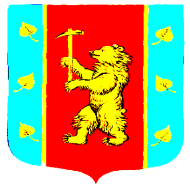 Администрация Кузнечнинского городского поселения Приозерского муниципального района Ленинградской областиР А С П О Р Я Ж Е Н И Е «03»  марта 2023 года  № 13«О мерах по предупреждению чрезвычайных ситуаций на территории Кузнечнинского городского поселения,  связанных с весенним паводком 2023 года»В соответствии с Федеральным законом от 21 декабря 1994 года № 69-ФЗ, «О защите населения и территорий от ЧС природного и техногенного характера», в случае перехода температуры воздуха к положительным значениям и началом схода снежного покрова администрация  Кузнечнинского городского поселения рекомендует:Руководителю МП «ЖКО Кузнечнинского городского поселения»  обеспечить беспрепятственный сход талых вод путем естественного канализования, исключить случаи подтопления строений в населенных пунктах, своевременно производить уборку бытового мусора после снежного покрова, принимать меры при необходимости для откачки воды из подвальных помещений.Усилить контроль над качеством питьевой воды и санитарным состоянием территории.  Специалисту по делам ГО и ЧС:2.1. Уточнить расчет сил и средств, привлекаемых к ликвидации последствий чрезвычайных ситуаций, связанных с паводком.2.2. Организовать координацию действий и взаимное информированное взаимодействие дежурных и экстренных служб в рамках выполнения мероприятий связанных с весенним паводком. 3.  Контроль над исполнением настоящего распоряжения возложить на заместителя главы администрации Семенову С.Н.Глава администрации                                                                       Н.Н. СтанововаИсп. Храмцова Н.Э.  Разослано: дело–2, МП «ЖКО Кузнечнинского ГП»-1Администрация Кузнечнинского городского поселения Приозерского муниципального районаЛенинградской областиПРОТОКОЛ №1 от 03.03.2023г.внеочередного заседания комиссии по предупреждению, ликвидации чрезвычайных ситуаций, связанных с весенним паводком 2023года.Присутствовали:Председатель комиссии: Становова Надежда Николаевначлены комиссии: Семенова Светлана НиколаевнаПашин Олег ПавловичХрамцова Наталия ЭдуардовнаП О В Е С Т К А Д Н ЯПодготовка к весеннему паводку.2. Предложения руководителей организаций, обсуждение, разное.По 1 вопросу:Слушали: Председателя комиссии Становову Надежду Николаевну: Сегодня нам необходимо определить порядок подготовки к безаварийному пропуску весеннего половодья в 2023 году.По 2 вопросу:  Обсуждали сроки,  распределение обязанностей и мероприятия, необходимые для исключения случаев подтопления строений в населенных пунктах, уборку мусора после схода снежного покрова, мероприятия, при необходимости, для откачки воды из подвальных помещений.П Р И Н Я Т Ы Е     Р Е Ш Е Н И Я:По 1 вопросу:       Принять распоряжение о мерах по предупреждению чрезвычайных ситуаций на территории Кузнечнинского городского поселения связанных с весенним паводком 2023 годаГолосовали – единогласно.По 2 вопросу: Принять к сведению информацию.Голосовали – единогласно.Контроль за выполнением данных решений остаётся за председателем комиссии по ЧС Станововой Н.Н..Голосовали – единогласно.Председатель комиссии: Становова Надежда Николаевна         ____________________Члены комиссии: Семенова Светлана Николаевна	________________________________Пашин Олег Павлович		_________________________________Храмцова Наталия Эдуардовна	_________________________________